					March 24, 2017BY CERTIFIED MAIL- IMMEDIATE RESPONSE REQUIREDBank of OklahomaPO Box 2300Tulsa OK  74102-9904					RE:	Amendment to Letter of Credit 						Ambit Northeast LLC						Docket Number A-2010-2190276To Whom It May Concern:Please find under cover of this letter the financial instrument filed by Bank of Oklahoma on behalf of Ambit Northeast LLC because it is not acceptable.  The Commission requires a supplier to file an original bond, letter of credit, continuation certificate, amendment, or other financial instrument as part of a supplier’s licensing requirements under Section 2809(c) of the Pennsylvania Public Utility Code, including the exact language as prescribed by the Commission in Appendix E of the Application for an Electric Supplier license. The Letter of Credit identified in the caption above fails to include in its Amendment No. 5 the language identified in the sample Appendix E emailed to you. Please file a corrected Letter of Credit correcting the language to the amendment and return the originally signed and sealed security instrument to my office within 20 days of the date of this letter, preferably by overnight delivery.  Sincerely,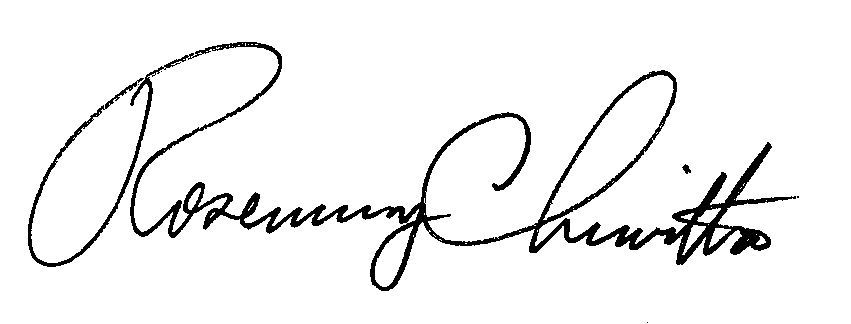 Rosemary ChiavettaSecretary of the CommissionRC: ssEnclosures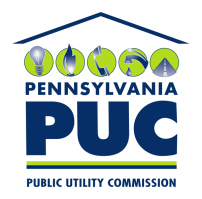  PUBLIC UTILITY COMMISSION400 North Street, Keystone Building, Second FloorHarrisburg, Pennsylvania  17120IN REPLY PLEASE REFER TO OUR 